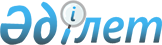 О признании утратившим силу постановления Правительства Республики Казахстан от 29 июня 2016 года № 384 "Об утверждении Правил осуществления контроля за официальным опубликованием нормативных правовых актов центральных исполнительных и иных центральных государственных органов, а также маслихатов, акиматов, ревизионных комиссий и акимов"Постановление Правительства Республики Казахстан от 31 мая 2021 года № 357
      Правительство Республики Казахстан ПОСТАНОВЛЯЕТ: 
      1. Признать утратившим силу постановление Правительства Республики Казахстан от 29 июня 2016 года № 384 "Об утверждении Правил осуществления контроля за официальным опубликованием нормативных правовых актов центральных исполнительных и иных центральных государственных органов, а также маслихатов, акиматов, ревизионных комиссий и акимов".
      2. Настоящее постановление вводится в действие со дня его подписания.
					© 2012. РГП на ПХВ «Институт законодательства и правовой информации Республики Казахстан» Министерства юстиции Республики Казахстан
				
      Премьер-Министр
Республики Казахстан 

А. Мамин
